Профилактика острых кишечных инфекцийОстрые кишечные инфекции (ОКИ) – группа острых инфекционных заболеваний человека, вызываемых различными инфекционными агентами (преимущественно бактериями), с алиментарным механизмом заражения, проявляющиеся лихорадкой и кишечным синдромом с возможным развитием обезвоживания и тяжелым течением в детской возрастной группе и у пожилых людей.
        Заболеваемость кишечными инфекциями в мире, и в частности в России, достаточно высока. Ежегодно на планете заболевают более 500 млн. человек. Показатель заболеваемости в России доходит до 400 и более случаев на 100 тыс. населения. Структура детской заболеваемости и летальности позволяет говорить о третьем месте именно острых кишечных заболеваний.Меры профилактики:     1. Соблюдение личной гигиены, тщательное мытье рук мылом перед едой и после пользования туалетом.     2. Не употребляйте для питья воду из открытых источников или продаваемую в розлив на улице. Употребляйте для питья только кипяченую или   бутилированную воду     3. Перед употреблением свежие овощи следует необходимо тщательно мыть и обдавать кипятком.     4. Для питания выбирайте продукты, подвергнутые термической обработке. Тщательно прожаривайте (проваривайте) продукты, особенно мясо, птицу, яйца и морские продукты.  Не храните пищу долго, даже в холодильнике.      5. Скоропортящиеся продукты храните только в условиях холода. Не оставляйте приготовленную пищу при комнатной температуре более чем на 2 часа. Не употребляйте  продукты с истекшим сроком реализации и хранившиеся без холода (скоропортящиеся продукты).     6. Для обработки сырых продуктов пользуйтесь отдельными кухонными приборами и принадлежностями, такими как ножи и разделочные доски. Храните сырые продукты отдельно от готовых продуктов.     7. Купайтесь только в установленных для этих целей местах. При купании в водоемах и бассейнах не следует допускать попадания воды в рот. При возникновении симптомов острой кишечной инфекции (повышение температуры тела, рвота, расстройство стула, боль в животе) необходимо  немедленно обратиться за медицинской помощью!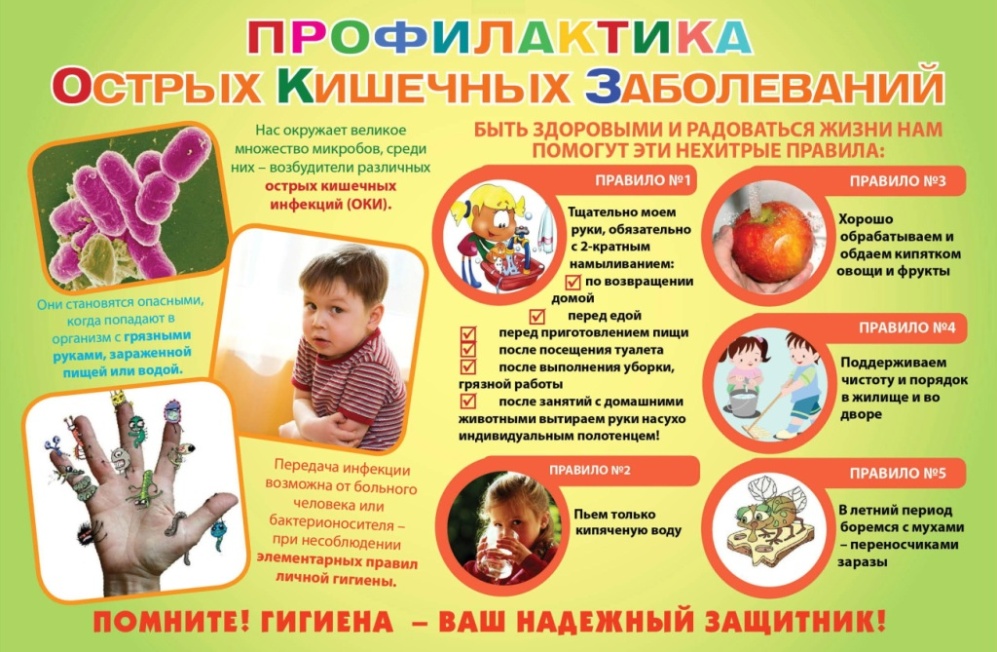 